.Intro: 16 countsROCKING CHAIR, HEEL GRIND ¼, BACK ROCK STEPFORWARD, SCUFF, FORWARD, TOUCH, BACK SCOOP & KICK, TOGETHER, PIVOT ¼ LCROSS, SIDE, HEEL, TOGETHER, CROSS, SIDE, HEEL, TOGETHERRestart here on wall 8PIVOT ½, STOMP, STOMP, MONTEREY ¼Restart: wall 8 after 24 countsHave fun!My Email: annie.saerens@countryplanet.beLast Update - 16 Oct. 2020Country Boy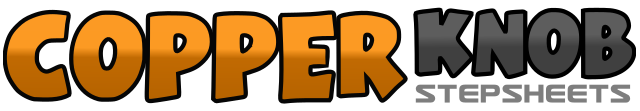 .......Count:32Wall:4Level:Beginner.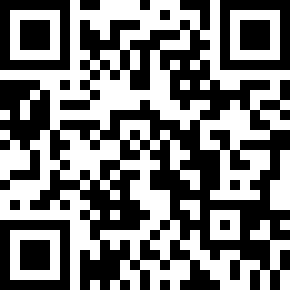 Choreographer:Annie Saerens (BEL) - October 2020Annie Saerens (BEL) - October 2020Annie Saerens (BEL) - October 2020Annie Saerens (BEL) - October 2020Annie Saerens (BEL) - October 2020.Music:Country Boy Lovin' - Dilon CarmichaelCountry Boy Lovin' - Dilon CarmichaelCountry Boy Lovin' - Dilon CarmichaelCountry Boy Lovin' - Dilon CarmichaelCountry Boy Lovin' - Dilon Carmichael........1-2-3-4Rock R forward, Recover onto L, Rock R back, Recover onto L5-6-7-8Touch R heel fwd, Turn ¼ Right stepping L back, Rock R back, Recover onto L1-2-3-4Step R fwd, Scuff L fwd, Step L fwd, Touch R next5-6-7-8Little jump back and kicking L fwd, Step L fwd, Step R fwd, Turn ¼ L1-2-3-4Cross R over L, Step L to side, Touch R heel diagonal fwd, Step R back in place5-6-7-8Cross L over R, Step R to side, Touch L heel diagonal fwd, Step L back in place1-2-3-4Step R fwd, Turn ½ L, Stomp R next to L, Stomp L next to R5-6-7-8Touch R to side, Turn ¼ R and step R next to L, Touch L to side, Step L next to R